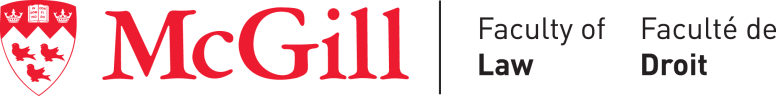 Graduate Research Trainee Pre-Selection FormDEADLINE: kindly submit your application to
McGill Law’s Office of Research by December 1 OR March 1 OR July 1.PERSONAL INFORMATIONName:		     Current University: 	     Current Programme:	     Citizenship:		     Email address:		     Languages:		     PROJECT INFORMATIONPeriod of Proposed Visit:	     Proposed McGill supervisor:      Please note that the applicant must first be accepted by the Faculty before finding a supervisor. However, if you know which professor you would like to have as a supervisor, please indicate it here.  Reason for research stay at McGill:   I am engaged in collaborative projects between professor(s) at McGill and my current university:       I wish to take advantage of specific expertise, academic resources or technical capabilities at McGill to enhance my thesis research:     I am spending a stage at McGill under a specific Memorandum of Understanding between McGill and my sponsoring Institution:      My thesis supervisor has relocated to McGill, but I remain registered at the former Institution to complete my graduate degree:   	Other:      Please describe the proposed research project (150 words).Please outline the connections or expertise that you hope to gain by coming to McGill and explain why a research stay here is necessary for your research project (150 words).Please include a short Biographical Statement (150 words).Applications should be submitted by December 1 OR March 1 OR July 1 to McGill Law’s Office of Research alison.glaser@mcgill.ca 